​​​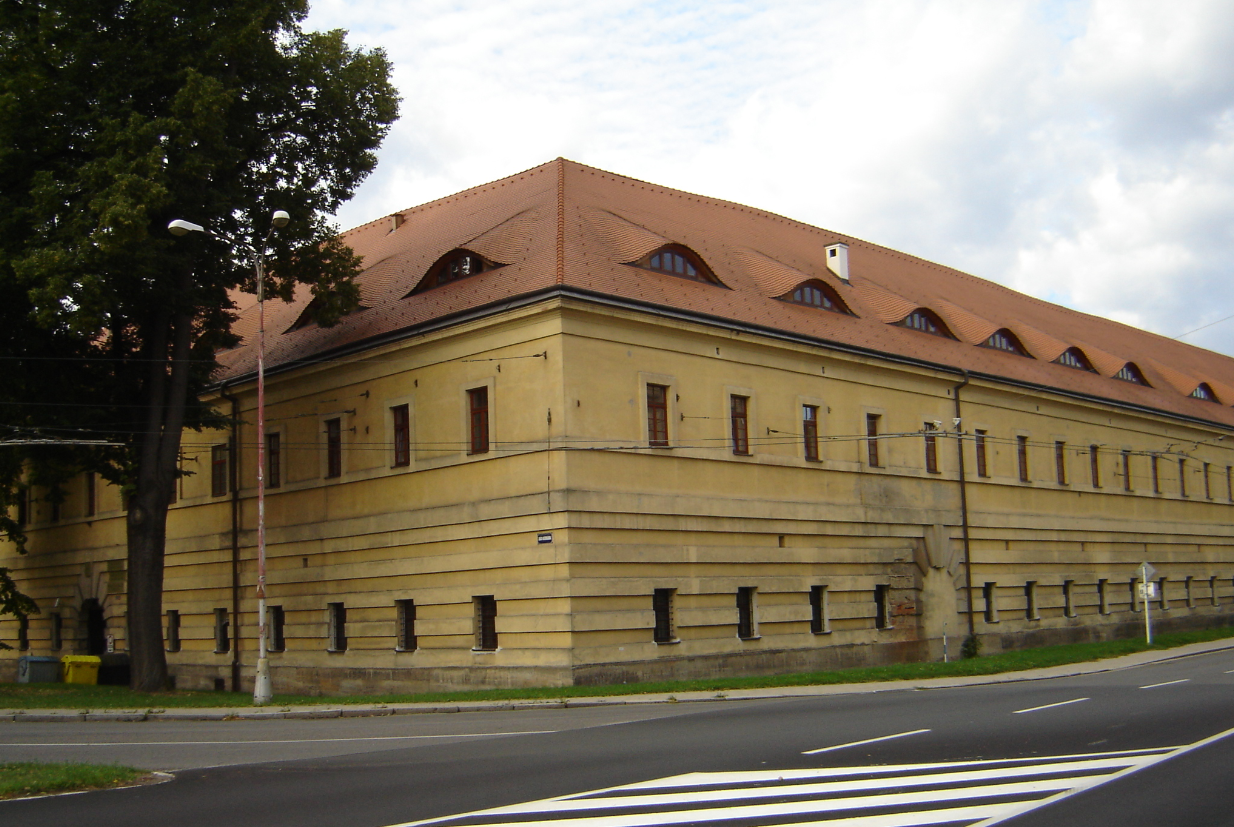     Budova  Okresního soudu v Hradci Králové  je umístěna v těsné blízkosti Zimního stadionu. Do budovy se vchází hlavním vchodem od zastávky MHD-ZIMNÍ STADION,  ke které se lze dopravit spoji číslo 2,16,18,19,23,27 .   Veřejnost přicházející do budovy je povinna projít přes stanoviště justiční stráže, která podá veškeré informace o číslech kanceláří a jednacích síní.Do budovy  Okresního soudu v Hradci Králové  je umožněn bezbariérový přístup .Informace pro občany se zdravotním handicapem:Informace občanům podají příslušníci justiční stráže u hlavního vchodu do budovy. Přístup do budovy Okresního soudu je bezbariérový, zajištěný výtahem. Jednací síně, podatelna a informační kancelář se nacházejí ve 2.NP budovy soudu. Rozměry výtahu: dveře 80 cm, kabina 135x110 cmRozměry dveří: vstupní dveře do budovy mají šířku 88 cm, u ostatních dveří je minimální šířka 80 cmHygienické zařízení: nachází se ve 2. a 3. NP budovy soudu, informace a klíče u justiční strážeIndukční smyčka v jednacích síních: není k dispoziciUmožnění indukčního poslechu v informační kanceláři: není k dispoziciVizuální kontrast na schodištích: ano, schodiště je označeno dle platných předpisů (první a poslední stupeň) Akustický výstup výtahu: neníPopisky v Brailově písmu: pouze ve výtahuVyhrazené parkovací místo: ano, na prvním dvoře budovy, označeno dopravní značkouVybavení budovy akustickým majáčkem: budova není vybavena